VIA ÚNICA - A SER ANEXADA AO PROCEDIMENTO ADMINISTRATIVOVerso do Cadastro para Tratamento e Disposição Final de ResíduosCadastro para Tratamento e Disposição Final de ResíduosDocumento destinado ao cadastramento para Tratamento e Disposição Final de Resíduos para qualquer modalidade de licenciamento ambientalCadastro para Tratamento e Disposição Final de ResíduosDocumento destinado ao cadastramento para Tratamento e Disposição Final de Resíduos para qualquer modalidade de licenciamento ambientalCadastro para Tratamento e Disposição Final de ResíduosDocumento destinado ao cadastramento para Tratamento e Disposição Final de Resíduos para qualquer modalidade de licenciamento ambientalCadastro para Tratamento e Disposição Final de ResíduosDocumento destinado ao cadastramento para Tratamento e Disposição Final de Resíduos para qualquer modalidade de licenciamento ambientalCadastro para Tratamento e Disposição Final de ResíduosDocumento destinado ao cadastramento para Tratamento e Disposição Final de Resíduos para qualquer modalidade de licenciamento ambientalCadastro para Tratamento e Disposição Final de ResíduosDocumento destinado ao cadastramento para Tratamento e Disposição Final de Resíduos para qualquer modalidade de licenciamento ambientalCadastro para Tratamento e Disposição Final de ResíduosDocumento destinado ao cadastramento para Tratamento e Disposição Final de Resíduos para qualquer modalidade de licenciamento ambientalCadastro para Tratamento e Disposição Final de ResíduosDocumento destinado ao cadastramento para Tratamento e Disposição Final de Resíduos para qualquer modalidade de licenciamento ambientalCadastro para Tratamento e Disposição Final de ResíduosDocumento destinado ao cadastramento para Tratamento e Disposição Final de Resíduos para qualquer modalidade de licenciamento ambientalCadastro para Tratamento e Disposição Final de ResíduosDocumento destinado ao cadastramento para Tratamento e Disposição Final de Resíduos para qualquer modalidade de licenciamento ambientalCTD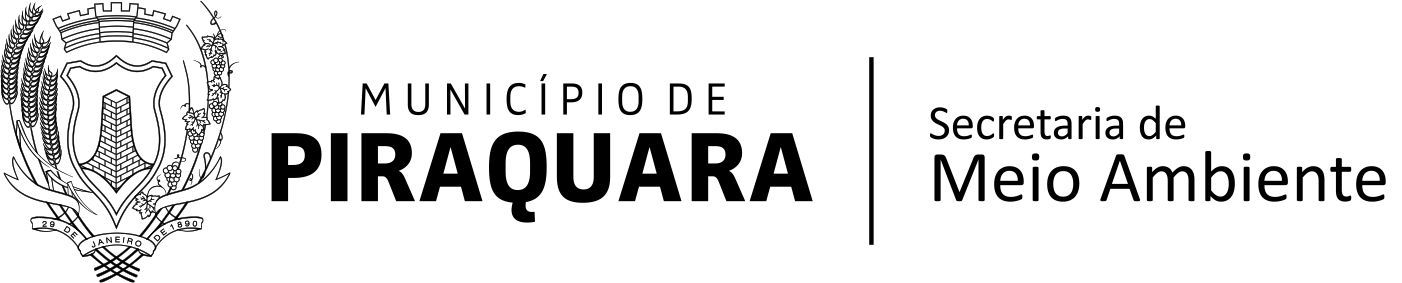 01 USO DA SMMA01 USO DA SMMA01 USO DA SMMA01 USO DA SMMA01 USO DA SMMA01 USO DA SMMA02 IDENTIFICAÇÃO DO REQUERENTE 02 IDENTIFICAÇÃO DO REQUERENTE 02 IDENTIFICAÇÃO DO REQUERENTE 02 IDENTIFICAÇÃO DO REQUERENTE 02 IDENTIFICAÇÃO DO REQUERENTE 02 IDENTIFICAÇÃO DO REQUERENTE 02 IDENTIFICAÇÃO DO REQUERENTE 02 IDENTIFICAÇÃO DO REQUERENTE 02 IDENTIFICAÇÃO DO REQUERENTE 02 IDENTIFICAÇÃO DO REQUERENTE 02 IDENTIFICAÇÃO DO REQUERENTE 02 RAZÃO SOCIAL02 RAZÃO SOCIAL02 RAZÃO SOCIAL02 RAZÃO SOCIAL02 RAZÃO SOCIAL02 RAZÃO SOCIAL02 RAZÃO SOCIAL03 CGC03 CGC03 CGC03 CGC04 INSCRIÇÃO ESTADUAL05 TELEFONE (DDD - NÚMERO)05 TELEFONE (DDD - NÚMERO)05 TELEFONE (DDD - NÚMERO)05 TELEFONE (DDD - NÚMERO)05 TELEFONE (DDD - NÚMERO)05 TELEFONE (DDD - NÚMERO)06 E-mail06 E-mail06 E-mail06 E-mail07 ENDEREÇO PARA CONTATO07 ENDEREÇO PARA CONTATO07 ENDEREÇO PARA CONTATO07 ENDEREÇO PARA CONTATO07 ENDEREÇO PARA CONTATO07 ENDEREÇO PARA CONTATO07 ENDEREÇO PARA CONTATO07 ENDEREÇO PARA CONTATO07 ENDEREÇO PARA CONTATO07 ENDEREÇO PARA CONTATO07 ENDEREÇO PARA CONTATO08 BAIRRO09 MUNICÍPIO/UF09 MUNICÍPIO/UF09 MUNICÍPIO/UF09 MUNICÍPIO/UF09 MUNICÍPIO/UF09 MUNICÍPIO/UF09 MUNICÍPIO/UF09 MUNICÍPIO/UF10 CEP10 CEP11 NOME  PARA CONTATO11 NOME  PARA CONTATO11 NOME  PARA CONTATO11 NOME  PARA CONTATO12 CARGO12 CARGO12 CARGO12 CARGO12 CARGO13 FONE PARA CONTATO 13 FONE PARA CONTATO 03 CARACTERÍSTICAS DO EMPREENDIMENTO 03 CARACTERÍSTICAS DO EMPREENDIMENTO 03 CARACTERÍSTICAS DO EMPREENDIMENTO 03 CARACTERÍSTICAS DO EMPREENDIMENTO 03 CARACTERÍSTICAS DO EMPREENDIMENTO 03 CARACTERÍSTICAS DO EMPREENDIMENTO 03 CARACTERÍSTICAS DO EMPREENDIMENTO 03 CARACTERÍSTICAS DO EMPREENDIMENTO 03 CARACTERÍSTICAS DO EMPREENDIMENTO 03 CARACTERÍSTICAS DO EMPREENDIMENTO 03 CARACTERÍSTICAS DO EMPREENDIMENTO 16 ENDEREÇO DO EMPREENDIMENTO16 ENDEREÇO DO EMPREENDIMENTO16 ENDEREÇO DO EMPREENDIMENTO16 ENDEREÇO DO EMPREENDIMENTO16 ENDEREÇO DO EMPREENDIMENTO16 ENDEREÇO DO EMPREENDIMENTO16 ENDEREÇO DO EMPREENDIMENTO16 ENDEREÇO DO EMPREENDIMENTO16 ENDEREÇO DO EMPREENDIMENTO16 ENDEREÇO DO EMPREENDIMENTO16 ENDEREÇO DO EMPREENDIMENTO17 BAIRRO18 MUNICÍPIO/UF18 MUNICÍPIO/UF18 MUNICÍPIO/UF18 MUNICÍPIO/UF18 MUNICÍPIO/UF18 MUNICÍPIO/UF18 MUNICÍPIO/UF18 MUNICÍPIO/UF19 CEP19 CEP20 CORPO RECEPTOR20 CORPO RECEPTOR20 CORPO RECEPTOR21 BACIA HIDROGRÁFICA21 BACIA HIDROGRÁFICA21 BACIA HIDROGRÁFICA21 BACIA HIDROGRÁFICA21 BACIA HIDROGRÁFICA21 BACIA HIDROGRÁFICA21 BACIA HIDROGRÁFICA21 BACIA HIDROGRÁFICA22 ÁREA  OCUPADA PREVISTA23 ÁREA LIVRE PREVISTA23 ÁREA LIVRE PREVISTA23 ÁREA LIVRE PREVISTA23 ÁREA LIVRE PREVISTA23 ÁREA LIVRE PREVISTA24 INVESTIMENTO TOTAL EM UFM24 INVESTIMENTO TOTAL EM UFM24 INVESTIMENTO TOTAL EM UFM24 INVESTIMENTO TOTAL EM UFM24 INVESTIMENTO TOTAL EM UFM25  NO DE EMPREGADOS PREVISTOS OU EXISTENTES25  NO DE EMPREGADOS PREVISTOS OU EXISTENTES26  HORÁRIO DE FUNCIONAMENTO26  HORÁRIO DE FUNCIONAMENTO26  HORÁRIO DE FUNCIONAMENTO26  HORÁRIO DE FUNCIONAMENTO26  HORÁRIO DE FUNCIONAMENTO26  HORÁRIO DE FUNCIONAMENTO26  HORÁRIO DE FUNCIONAMENTO26  HORÁRIO DE FUNCIONAMENTO26  HORÁRIO DE FUNCIONAMENTODASDASATÉATÉ27 DESPEJO (m3/DIA)27 DESPEJO (m3/DIA)27 DESPEJO (m3/DIA)28 PROFUNDIDADE DO LENÇOL FREÁTICO (m)28 PROFUNDIDADE DO LENÇOL FREÁTICO (m)28 PROFUNDIDADE DO LENÇOL FREÁTICO (m)28 PROFUNDIDADE DO LENÇOL FREÁTICO (m)28 PROFUNDIDADE DO LENÇOL FREÁTICO (m)28 PROFUNDIDADE DO LENÇOL FREÁTICO (m)28 PROFUNDIDADE DO LENÇOL FREÁTICO (m)28 PROFUNDIDADE DO LENÇOL FREÁTICO (m)29 TIPO DE SOLO PRELIMINAR29 TIPO DE SOLO PRELIMINAR29 TIPO DE SOLO PRELIMINAR29 TIPO DE SOLO PRELIMINAR29 TIPO DE SOLO PRELIMINAR29 TIPO DE SOLO PRELIMINAR29 TIPO DE SOLO PRELIMINAR29 TIPO DE SOLO PRELIMINAR29 TIPO DE SOLO PRELIMINAR29 TIPO DE SOLO PRELIMINAR29 TIPO DE SOLO PRELIMINAR30 DESTINO DOS RESÍDUOS LÍQUIDOS30 DESTINO DOS RESÍDUOS LÍQUIDOS30 DESTINO DOS RESÍDUOS LÍQUIDOS30 DESTINO DOS RESÍDUOS LÍQUIDOS30 DESTINO DOS RESÍDUOS LÍQUIDOS30 DESTINO DOS RESÍDUOS LÍQUIDOS30 DESTINO DOS RESÍDUOS LÍQUIDOS30 DESTINO DOS RESÍDUOS LÍQUIDOS30 DESTINO DOS RESÍDUOS LÍQUIDOS30 DESTINO DOS RESÍDUOS LÍQUIDOS30 DESTINO DOS RESÍDUOS LÍQUIDOS31 SISTEMA DE DISPOSIÇÃO E TRATAMENTO DE RESÍDUOS31 SISTEMA DE DISPOSIÇÃO E TRATAMENTO DE RESÍDUOS31 SISTEMA DE DISPOSIÇÃO E TRATAMENTO DE RESÍDUOS31 SISTEMA DE DISPOSIÇÃO E TRATAMENTO DE RESÍDUOS31 SISTEMA DE DISPOSIÇÃO E TRATAMENTO DE RESÍDUOS31 SISTEMA DE DISPOSIÇÃO E TRATAMENTO DE RESÍDUOS31 SISTEMA DE DISPOSIÇÃO E TRATAMENTO DE RESÍDUOS31 SISTEMA DE DISPOSIÇÃO E TRATAMENTO DE RESÍDUOS31 SISTEMA DE DISPOSIÇÃO E TRATAMENTO DE RESÍDUOS31 SISTEMA DE DISPOSIÇÃO E TRATAMENTO DE RESÍDUOS31 SISTEMA DE DISPOSIÇÃO E TRATAMENTO DE RESÍDUOS32 CLASSE DOS RESÍDUOS32 CLASSE DOS RESÍDUOS32 CLASSE DOS RESÍDUOS32 CLASSE DOS RESÍDUOS32 CLASSE DOS RESÍDUOS32 CLASSE DOS RESÍDUOS32 CLASSE DOS RESÍDUOS32 CLASSE DOS RESÍDUOS32 CLASSE DOS RESÍDUOS32 CLASSE DOS RESÍDUOS32 CLASSE DOS RESÍDUOS33 TIPO DE RESÍDUOS33 TIPO DE RESÍDUOS33 TIPO DE RESÍDUOS33 TIPO DE RESÍDUOS33 TIPO DE RESÍDUOS33 TIPO DE RESÍDUOS33 TIPO DE RESÍDUOS33 TIPO DE RESÍDUOS33 TIPO DE RESÍDUOS33 TIPO DE RESÍDUOS33 TIPO DE RESÍDUOS34 QUANTIDADES/MÊS34 QUANTIDADES/MÊS34 QUANTIDADES/MÊS34 QUANTIDADES/MÊS34 QUANTIDADES/MÊS34 QUANTIDADES/MÊS34 QUANTIDADES/MÊS34 QUANTIDADES/MÊS34 QUANTIDADES/MÊS34 QUANTIDADES/MÊS34 QUANTIDADES/MÊS35 croqui da localização do empreendimento, em relação a eventuais captações de água e, num raio de 500 m. indicar  todos os equipamentos existentes (conjuntos residenciais, escolas, hospitais, rios lagos, etc.) 35 croqui da localização do empreendimento, em relação a eventuais captações de água e, num raio de 500 m. indicar  todos os equipamentos existentes (conjuntos residenciais, escolas, hospitais, rios lagos, etc.) 35 croqui da localização do empreendimento, em relação a eventuais captações de água e, num raio de 500 m. indicar  todos os equipamentos existentes (conjuntos residenciais, escolas, hospitais, rios lagos, etc.) 04 RESPONSÁVEL PELAS INFORMAÇÕES04 RESPONSÁVEL PELAS INFORMAÇÕES04 RESPONSÁVEL PELAS INFORMAÇÕES36 NOME COMPLETO36 NOME COMPLETO37 CPF - CADASTRO DE PESSOA FÍSICA38 LOCAL E DATA38 LOCAL E DATA38 LOCAL E DATAASSUMO SOB AS PENAS DA LEI, QUE AS INFORMAÇÕES PRESTADAS SÃO VERDADEIRAS39 ASSINATURA 39 ASSINATURA ASSUMO SOB AS PENAS DA LEI, QUE AS INFORMAÇÕES PRESTADAS SÃO VERDADEIRASPara a abertura de processo de LICENÇA PRÉVIA o requerente deverá anexar as seguintes documentações:- Cópia da matrícula ou transcrição do Cartório de Registro de Imóveis, expedida no máximo há 90 dias anterior ao requerimento (A documentação exigida nos casos imobiliários excepcionais seguirá de acordo com a Seção VI; Art. 46º ao Art. 57º da Resolução CEMA nº 065/2008).- Documentação de anuência quanto à utilização do imóvel (caso não esteja em nome da empresa ou administradores).- Cópia do ato constitutivo (contrato social, estatuto social ou ata de nomeação) em vigor.- Cartão do CNPJ.- CPF do responsável legal designado no respectivo ato constitutivo, ou do Procurador nomeado (apresentando-se a procuração).- Plano de Gerenciamento de Resíduos Sólidos, emitido por profissional habilitado (ART do responsável técnico).- Empreendimentos acima de 5.000 m² - Estudo de Impacto de Vizinhança, conforme Lei Municipal nº891/2007.- A Taxa Ambiental será emitida e encaminhada após abertura de requerimento. O qual ficará aguardando envio do comprovante de pagamento para o andamento do Processo. - O agente licenciador poderá solicitar, a qualquer momento, a apresentação de estudos e documentos complementares para subsidiar sua análise (Conforme Art.6º da Lei Municipal nº1158/2011, alterado pela Lei Municipal nº1664/2016).- Conforme Lei Complementar nº123/2006, os Microempreendedores Individuais ficam dispensados da apresentação de documentos de titularidade de posse do imóvel, bem como ficam isentos do pagamento de taxas.